Pressmeddelande 21 november 2014
Ingram Micro blir Media Markts nya logistikhubbNytt omfattande avtal med Ingram Micro ger ny logistikhubb som samlar Media Markts alla leverantörer och produkter under ett tak. Med den nya lösningen får varuhusen en ökad tillgänglighet på produkter och ett bättre varuflöde. Nu utökas samarbetet mellan Ingram och Media Markt genom ett nytt avtal som innebär införandet av en logistikhubb som samlar merparten av Media Markts leverantörer och produkter under ett tak. Ingram har sedan tidigare varit en viktig samarbetspartner till Media Markt vad gäller IT-produkter, men i och med den nya logistikhubben utökas samarbetet till att gälla även vitvaror och brunvaror.– Ingram är en av världens största distributörer och har en dokumenterad hög kvalitet vad gäller varuförsörjning. I och med den nya logistikhubben kommer våra varuflöden förbättras ytterligare vilket innebär att vi kan ge ännu bättre services till våra kunder, säger Andreas Vogler, CPO på Media Markt i Sverige.Fram till idag har medparten av Media Markts varuförsäljning gått direkt till varuhus från respektive leverantör. I och med den ny logistikhubben förbättras tillgängligheten på produkter och ledtider förkortas. Logistikhubben förväntas också generera miljömässiga fördelar då det sparar transporter eftersom leveranserna från hubben bygger på fulla lastbilar. – Ingram har haft ett bra samarbete med Media Markt ända sedan de introducerades på den svenska marknaden. Vi är mycket glada över att nu få förtroendet att leverera en mycket viktig ny del av Media Markts logistikbehov, säger Derrick Wood, Managing Director på Ingram Micro.Ingram är verksamt i mer än 150 länder och är den enda globala IT-distributören med verksamhet på sex kontinenter med världens mest omfattande portfölj av IT-produkter och tjänster. 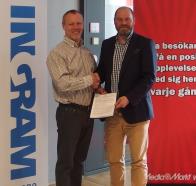 
För ytterligare information vänligen kontakta:
Anna Sjödin | kommunikationschef Media Markt | 08- 555 02400 | mail: press.sverige@media-saturn.com